ЧЕРКАСЬКА ОБЛАСНА РАДАГОЛОВАР О З П О Р Я Д Ж Е Н Н Я01.12.2020                                                                                       № 472-рПро надання одноразовоїгрошової допомогиВідповідно до статті 56 Закону України «Про місцеве самоврядування
в Україні», рішень обласної ради від 29.12.2006 № 7-2/V «Про затвердження Положення про порядок та умови надання обласною радою одноразової грошової допомоги» (зі змінами), від 20.12.2019 № 34-47/VІI «Про обласний бюджет Черкаської області на 2020 рік» (зі змінами), враховуючи відповідні заяви депутатів обласної ради:1. Виділити виконавчому апарату обласної ради кошти в сумі 107 800,00 грн (головний розпорядник коштів – обласна рада, КПКВК 0113242 «Інші заходи у сфері соціального захисту і соціального забезпечення»)
для надання одноразової грошової допомоги громадянам за рахунок коштів обласного бюджету:2. Фінансово-господарському відділу виконавчого апарату обласної ради провести відповідні виплати.3. Контроль за виконанням розпорядження покласти на керівника секретаріату обласної ради ПАНІЩЕВА Б.Є. та начальника фінансово-господарського відділу, головного бухгалтера виконавчого апарату обласної ради РАДЧЕНКО Л.Г.Перший заступник голови						В. ТАРАСЕНКО1Дудник Наталія Дмитрівна, м. Черкаси57000,002Дячук Надія Леонідівна, м. Черкаси500,003Іванова Людмила Станіславівна, м. Тальне10000,004Конончук Наталія Вікторівна, м. Черкаси12300,005Кузьмінська Леся Миколаївна, м. Тальне5000,006Новікова Ніна Станіславівна, м. Черкаси13000,007Прилуцька Олена Миколаївна, м. Тальне10000,00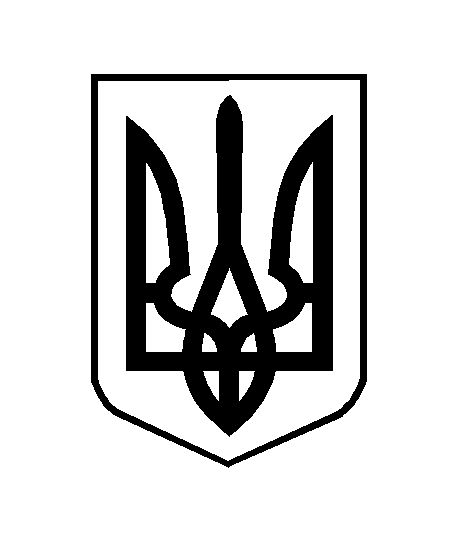 